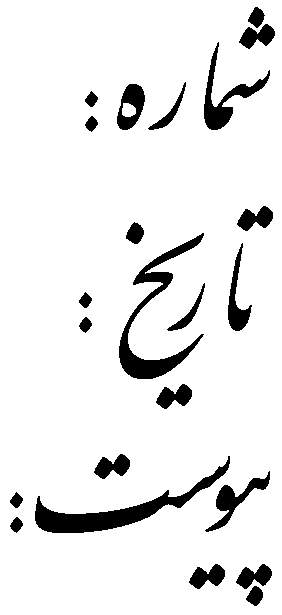 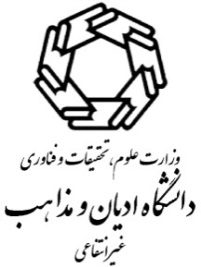 فرم معافیت از اخذ واحدهای جبرانی دانشگاه ادیان و مذاهب مدیر محترم گروه ……………………………… با سلام و احترام؛ با توجه به اینکه اینجانب ………………………… به شماره دانشجویی ………………… دانشجویی مقطع ……………………… رشته ………………………………………… درس / دروس جبرای ذیل را در دوره ……………… در رشته ………………………………  دانشگاه / حوزه علمیه …………………… گذرانیده‌ام، خواهشمندم دستور معافیت از اخذ درس / دروس جبرانی ذیل را صادر فرمایید.همچنین به پیوست اصل ریزنمرات مُهر شده مؤسسه مبدأ را ارایه نموده‌ام.نام و نام خانوادگی دانشجوتاریخ و امضاءمدیر گروه 	                                                 معاون آموزشی ـ پژوهشی دانشکده 		مدیر خدمات آموزشی تاریخ و امضاء      	                                                            تاریخ و امضاء 		     تاریخ و امضاءردیفنام درسکد درسنوع درستعداد واحدمشخصات درس در موسسه مبداءمشخصات درس در موسسه مبداءمشخصات درس در موسسه مبداءنمره به عددنمره به حروفردیفنام درسکد درسنوع درستعداد واحدنام درسکد درستعداد واحدنمره به عددنمره به حروف